Croisière Egyptienne du 27 Février au  9 Mars 2023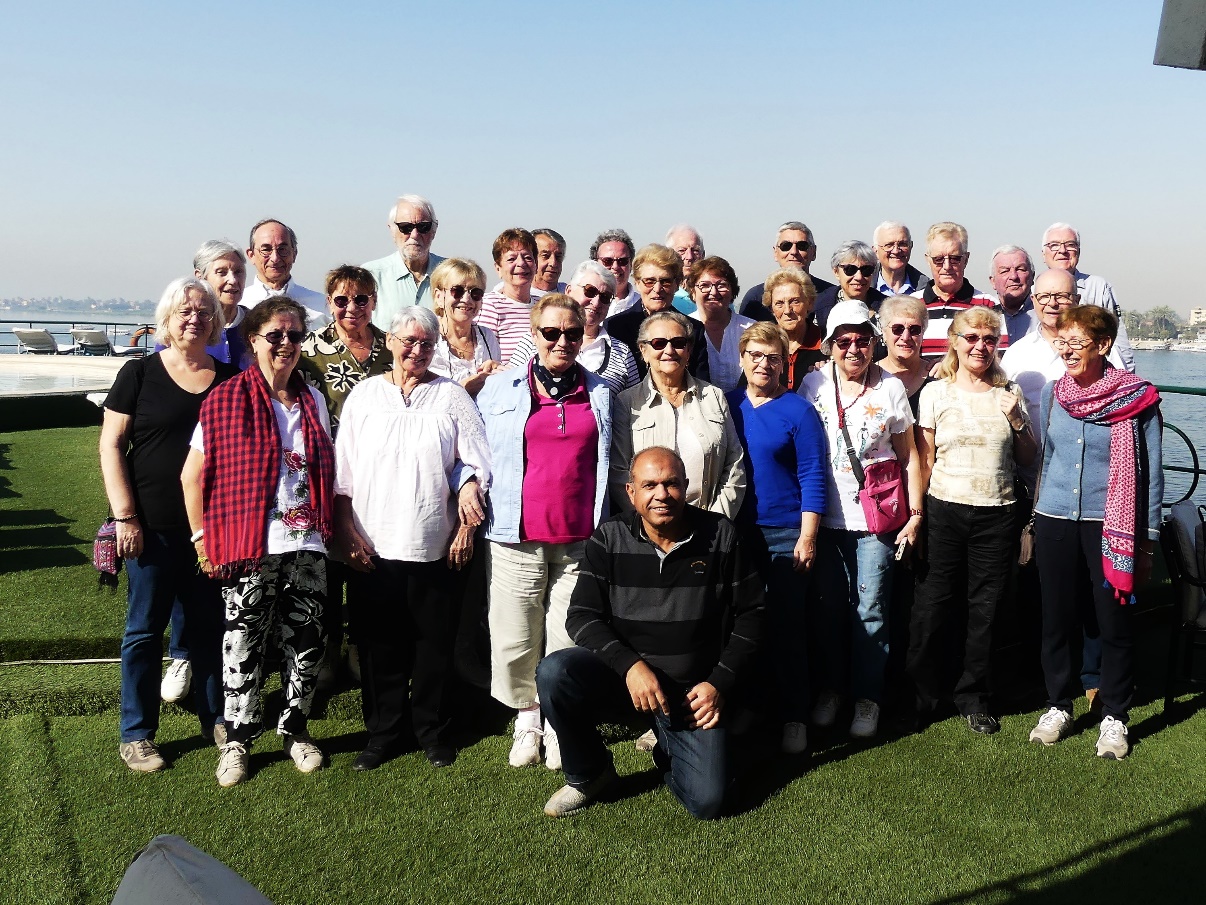 9 Mars 2023 dans la salle d’embarquement du Caire pour Paris, à minuit bientôt notre groupe attend patiemment  l’heure du départ.Les visages sont un peu marqués par la fatigue, celle du jour nous nous sommes levés tôt et surtout celle accumulée au cours d’un circuit riche de découvertes, d’histoire sous un chaud soleil. C’est alors que Josette me remet un dépliant présentant la carte du Nil et notre croisière, c’est joli mais c’est le verso qui est important me dit Elle. En effet je découvre avec grand plaisir que chacune et chacun ont exprimé leur avis et leur  satisfaction sur ce voyage, un message très réconfortant que je partage avec notre équipe voyage qui travaille pour ce résultat des « voyages réussis et appréciés »Cette réussite de l’avis de tous, est particulièrement due à notre Guide tant sur la qualité et l’exhaustivité de ses commentaires que sur sa prévenance et sa gentillesse. Il a su nous faire profiter dans les meilleures conditions  ce fabuleux spectacle.Voyage réussi également grâce au bon respect des règles de vie en groupe  et à la bonne ambiance qui a régné pendant tout le séjour.Il est temps maintenant de vous faire revivre ce circuit, pour cela je vous propose de parcourir l’excellent résumé en images et commentaires que nous a préparé Arlette LebrunLundi 27 FévrierParis -> Le Caire Tout le monde est présent à l’heureMardi 28 FévrierVisite du site de Sakkarah le matin : complexe funéraire de Djoser + Pyramide à degrés,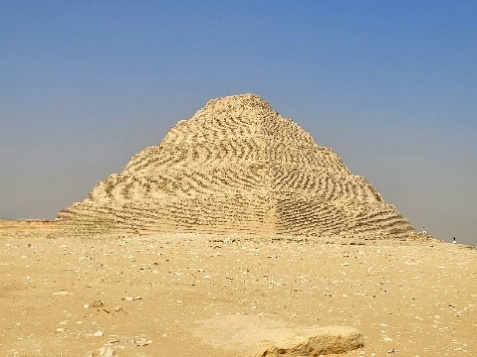 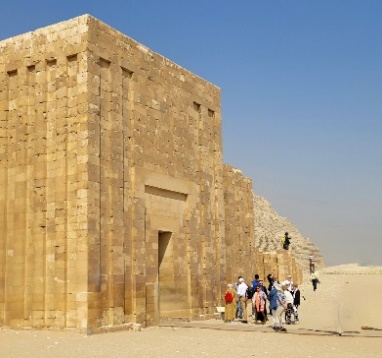 Visite du site Guizeh l’après-midi : les pyramides Khéops, Khephren et Mykérinos + le Sphinx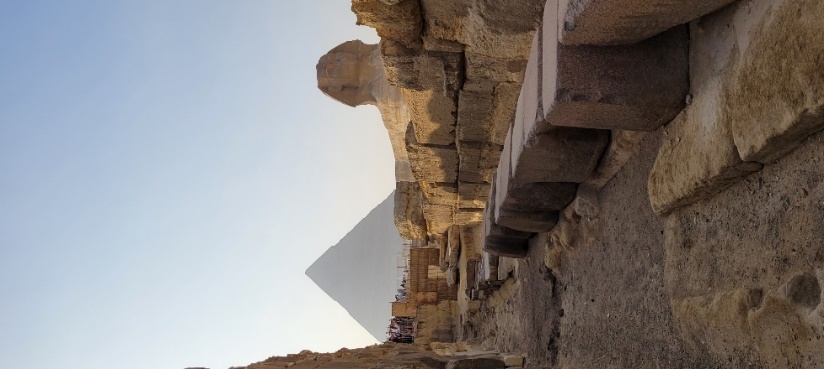 En fin d’après-midi, visite de l’institut du PapyrusMercredi 1er MarsLe matin,Visite de la citadelle de Saladin et la mosquée de Mohamed Ali,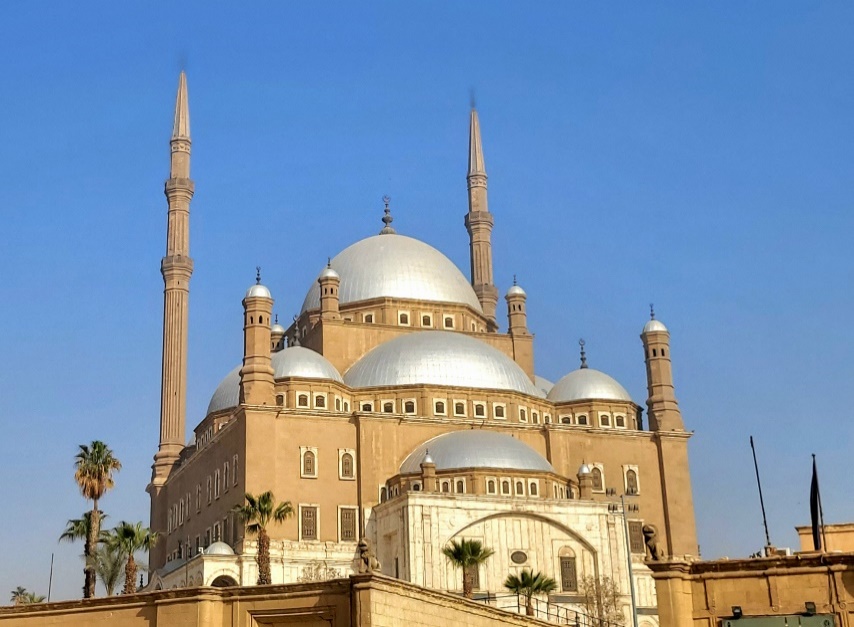 Découverte du quartier copte et visite de deux églises : église (grotte de la Sainte famille) et église suspendue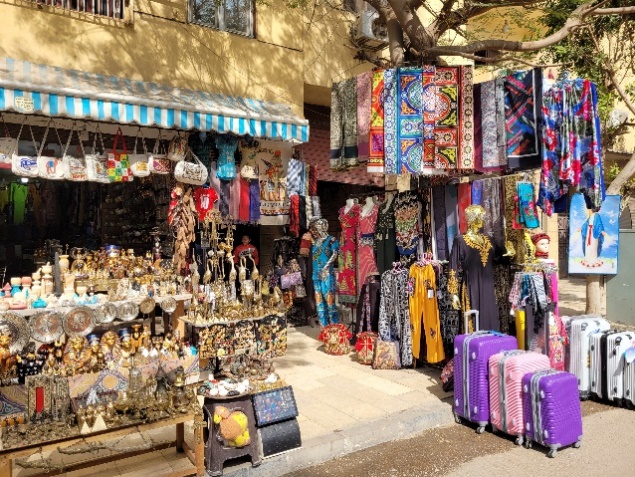 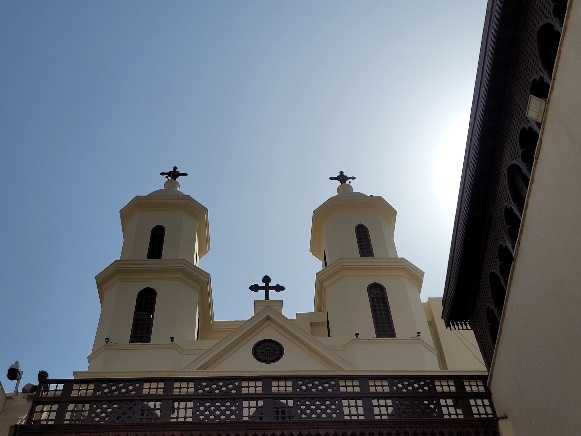 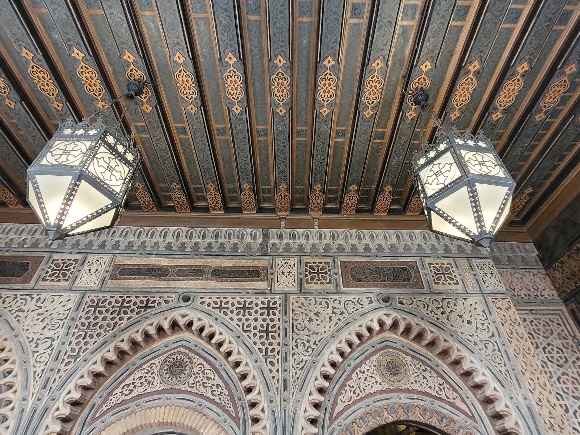 L’après-midi : visite du Musée de Caire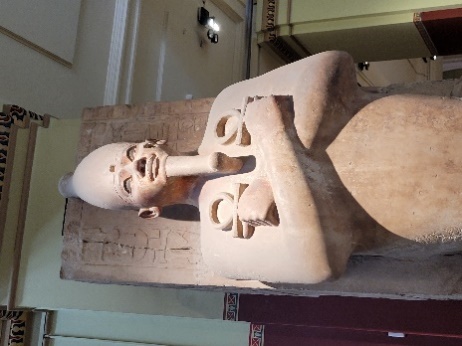 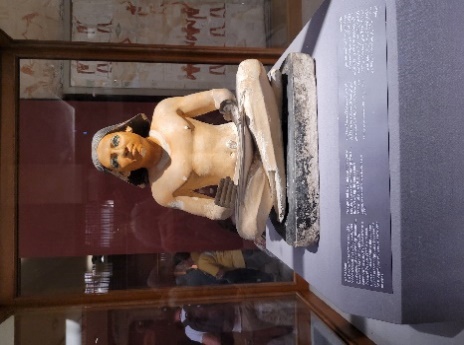 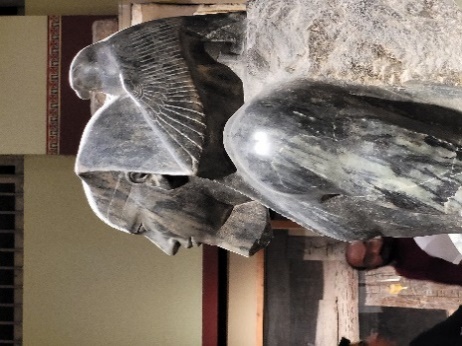 En soirée, son et lumière aux PyramidesJeudi 2 marsLe Caire -> Louxor le matinVisite des temples de Karnak et Louxor l’après midi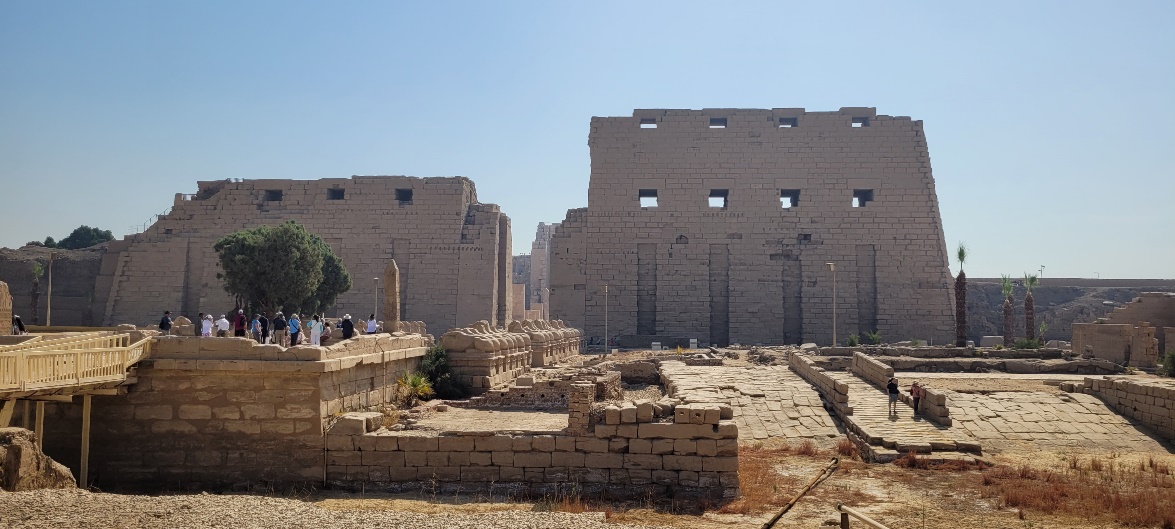 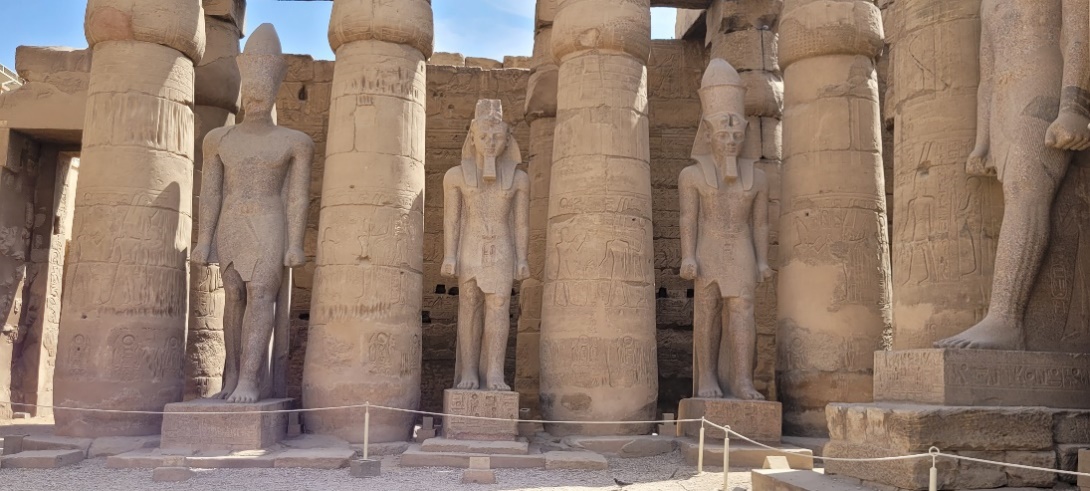 Son et Lumière le soir au temple de Karnak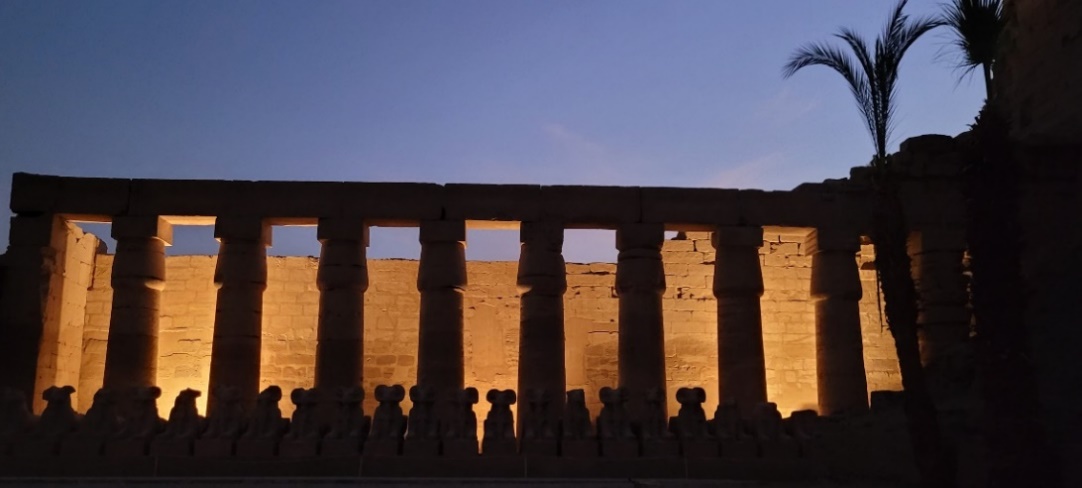 Vendredi 3 marsLe matin,Découverte du désert en montgolfière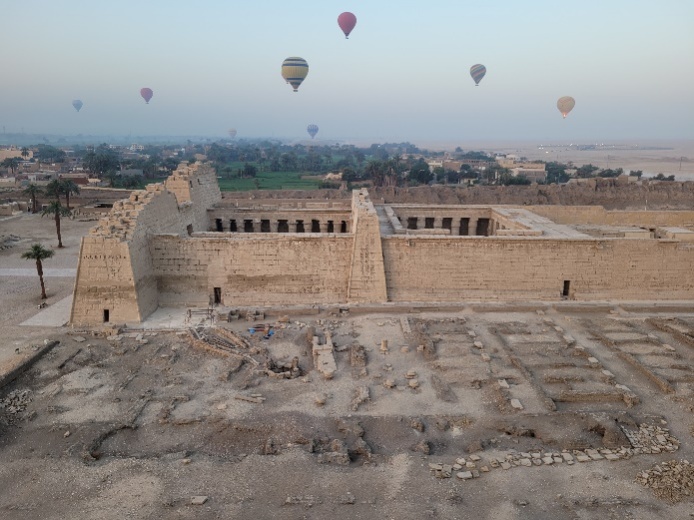 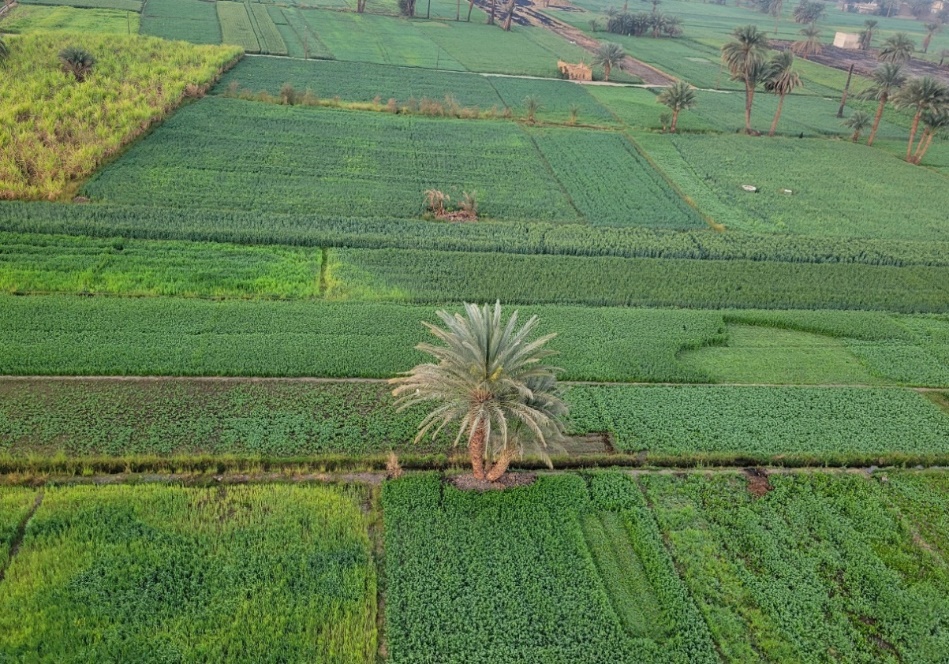 Les deux colosses de Memmon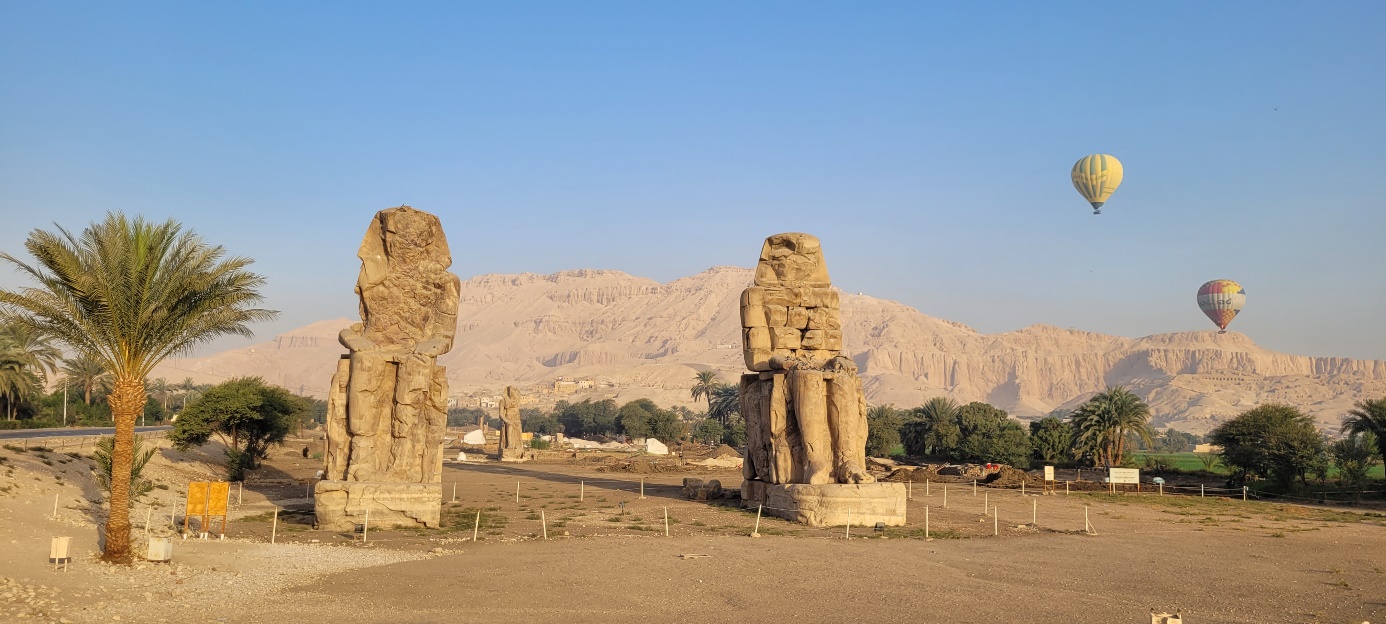 Et ensuite la vallée des Rois, le temple funéraire de la reine Hathepsout et la vallée des reines :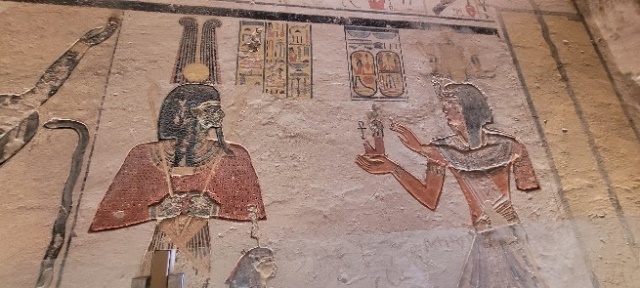 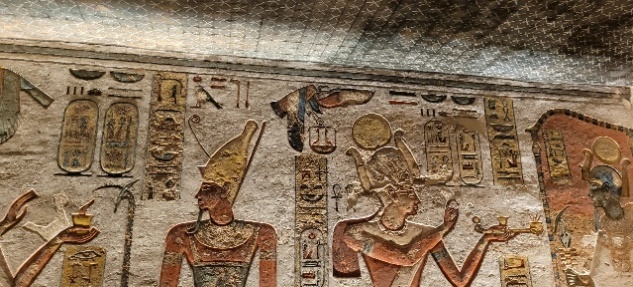 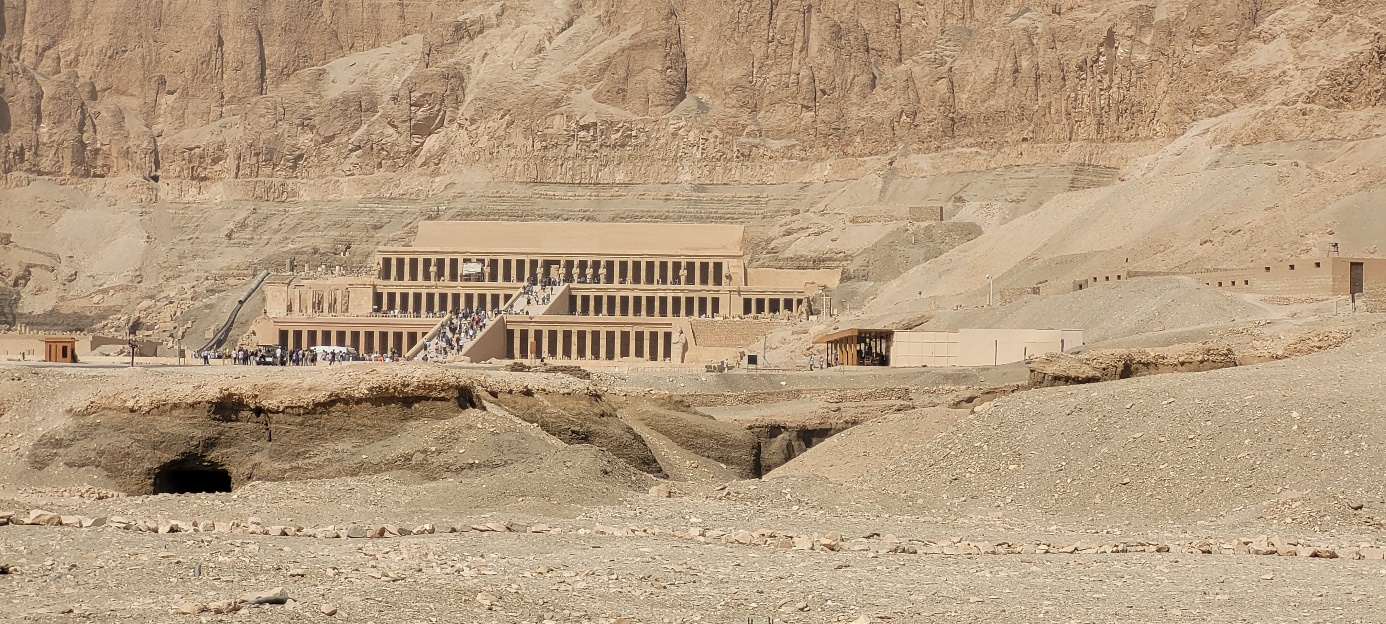 L’après-midi sur le bateau. Navigation jusqu’à Edfou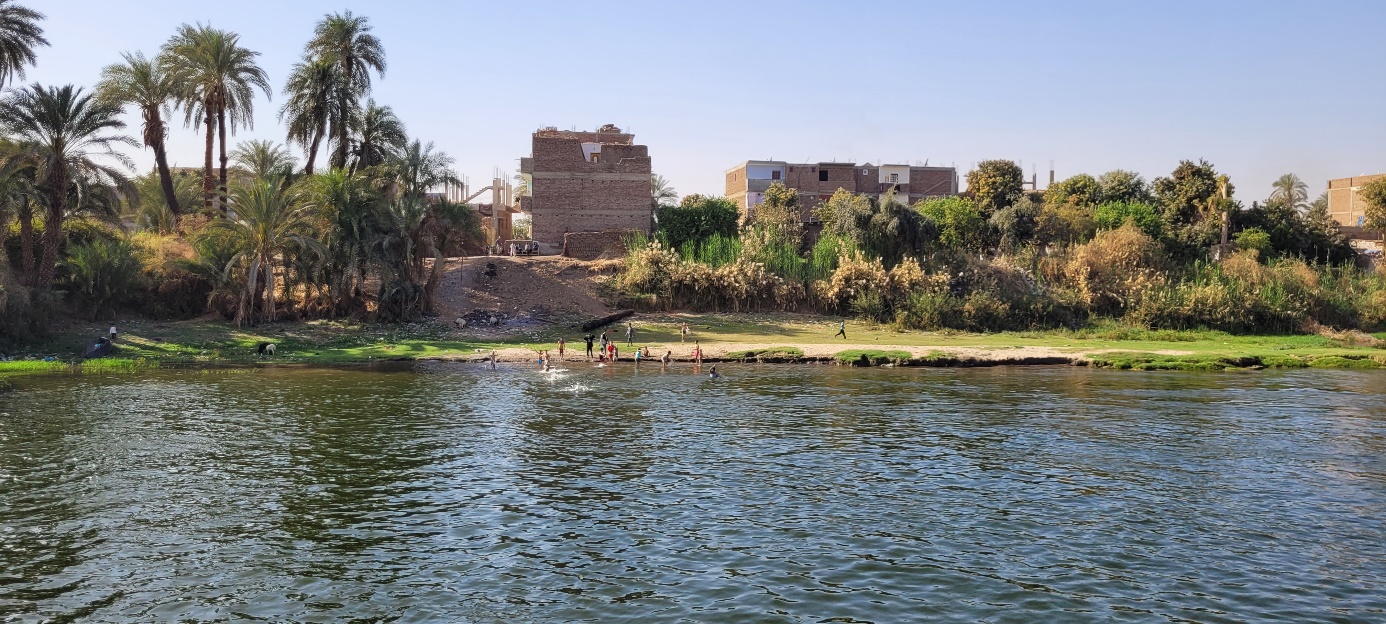 Samedi 4 marsLe matin, visite du temple d’Horus à Edfou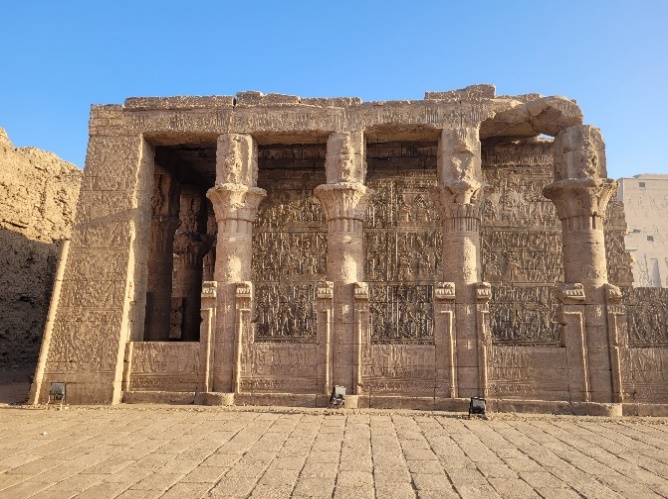 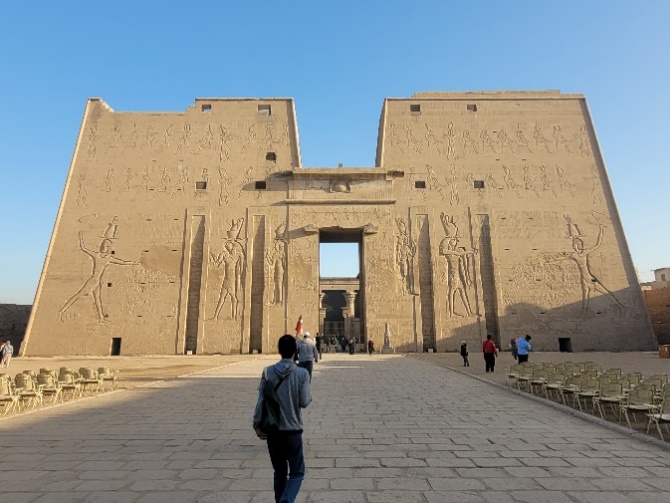 L’après-midi, navigation et arrivée à Kom Ombo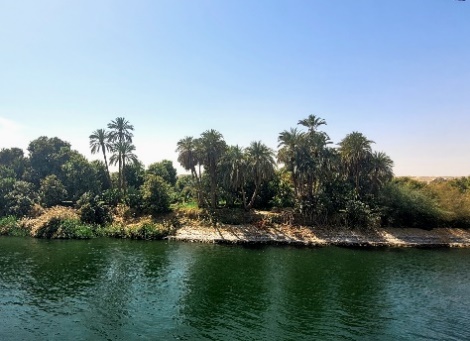 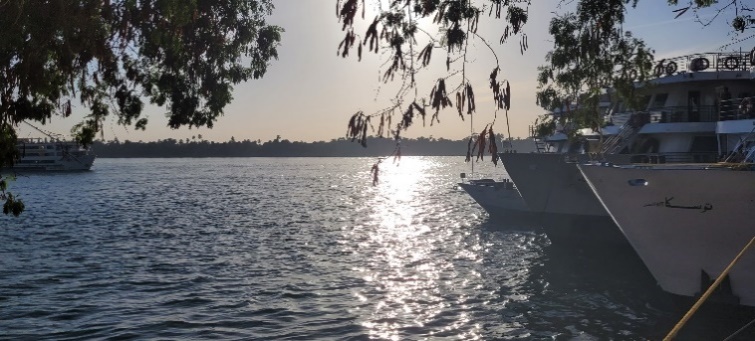 Dimanche 5 marsArrivée à Assouan au matin, capitale de la NubieLe matin, l’obélisque couché, Jean Guy a voulu l’imiter heureusement sans se casser lui Puis le temple Philae et Le haut barrage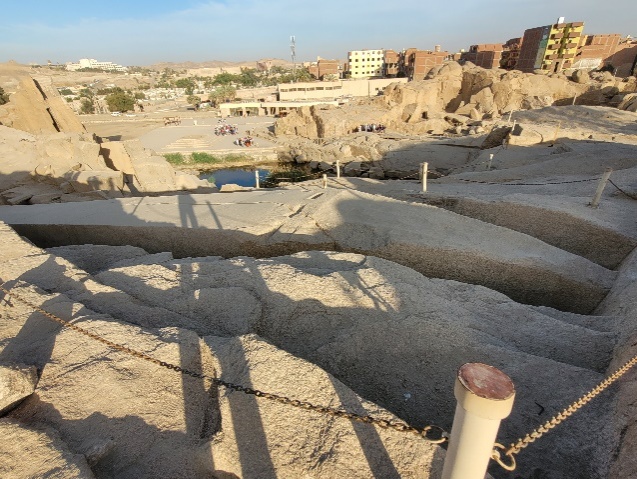 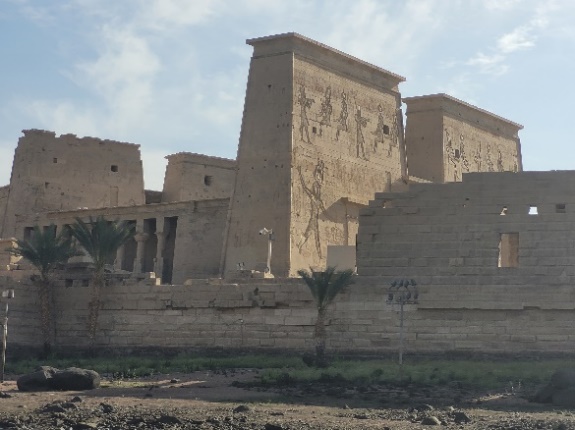 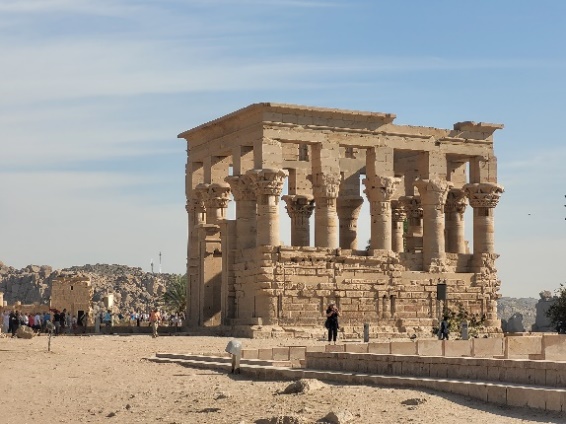 Arrêt dans la maison des parfums en fin de matinéeL’après-midi, petit tour en felouque, arrêt sur l’île Kitchener et visite du jardin botanique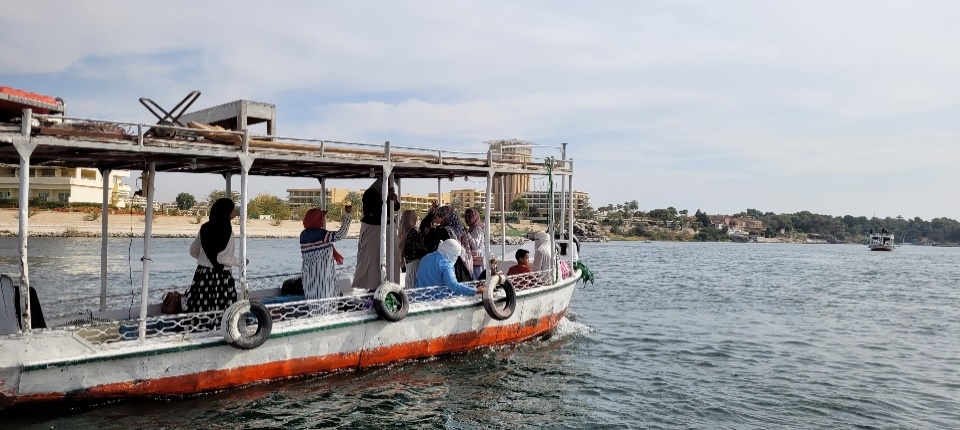 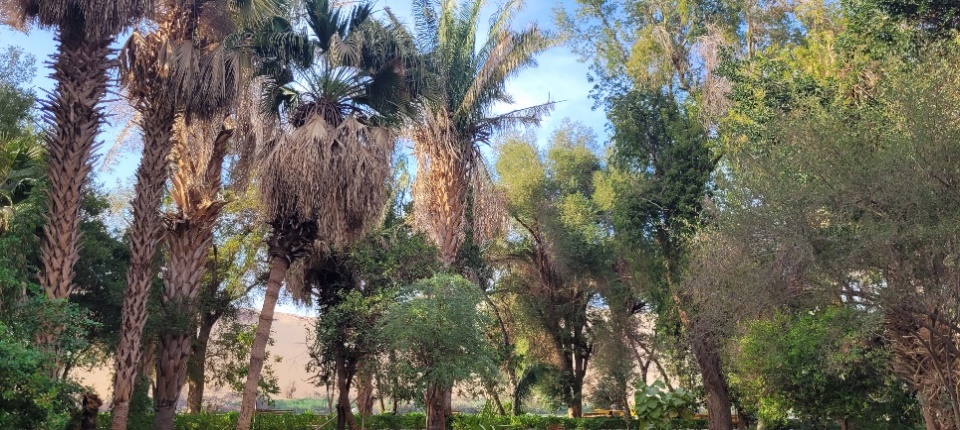 Lundi 6 marsDépart vers le site d’Abou Simbel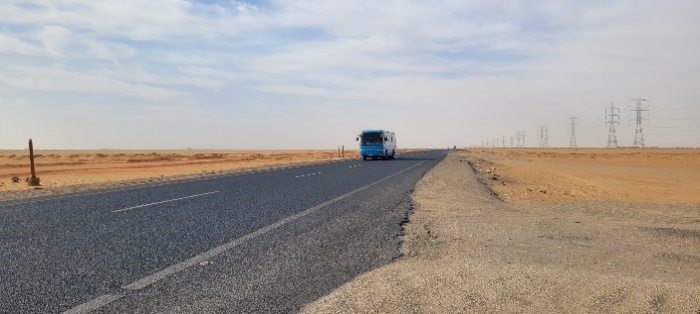 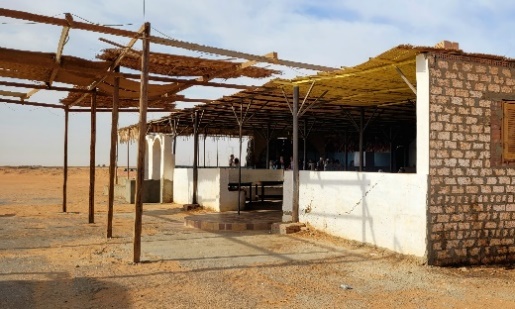 Temple de Ramsès II et le petit temple d’HATHOR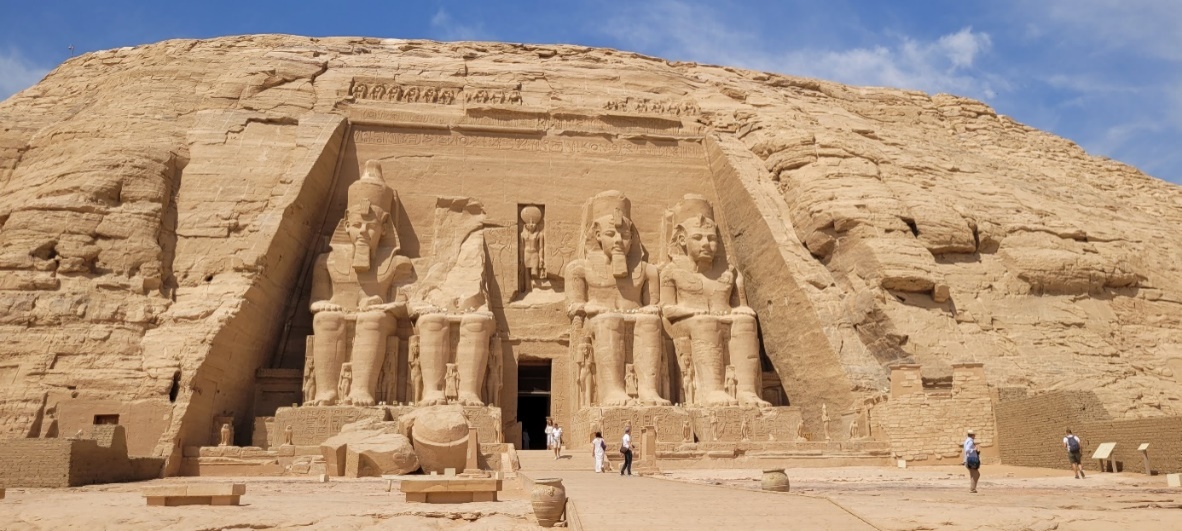 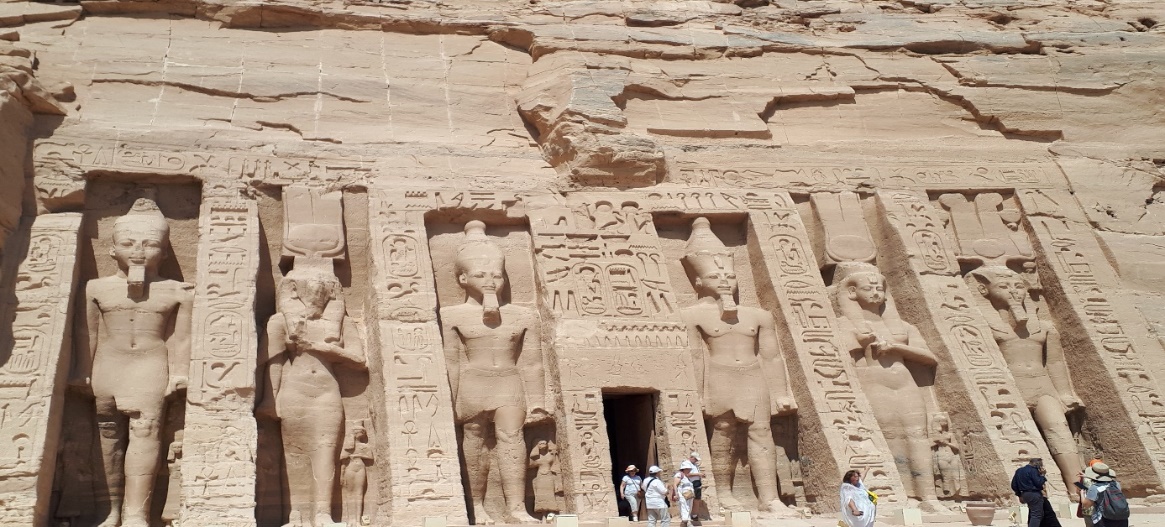 Mardi 7 marsLe matin, réserve naturelle en bateau sur les iles Salongo et Ghazal, Mausolée de l’Aga khan, village nubien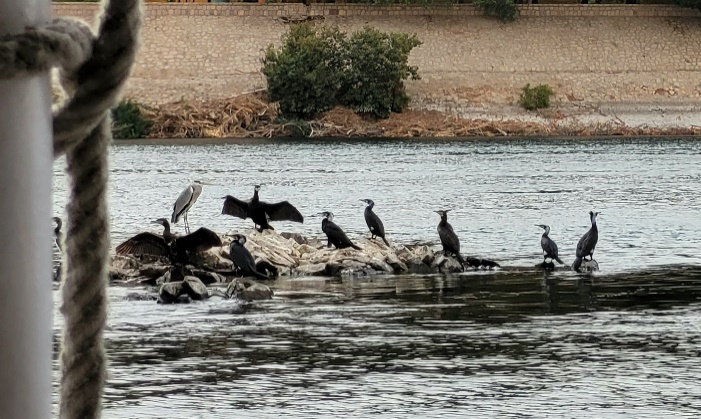 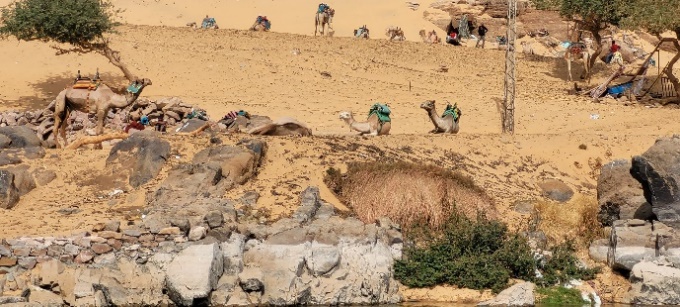 Visite au bazar d’Assouan 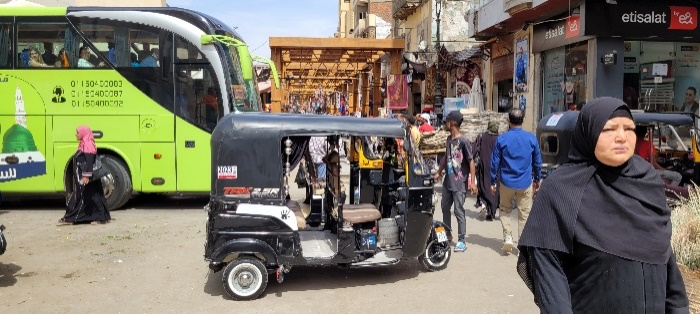 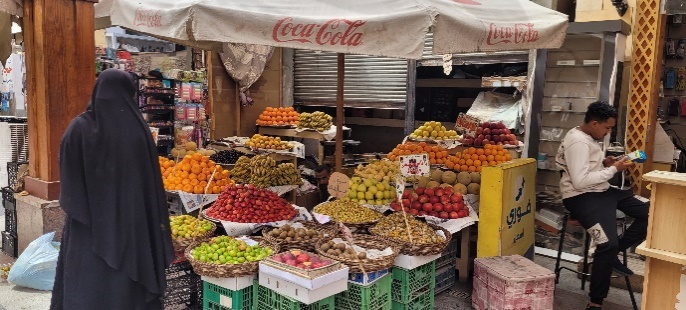 Après midi retour à Kom Ombo et visite le soir des deux temples consacrés au dieu crocodile Sobeck et Haroeris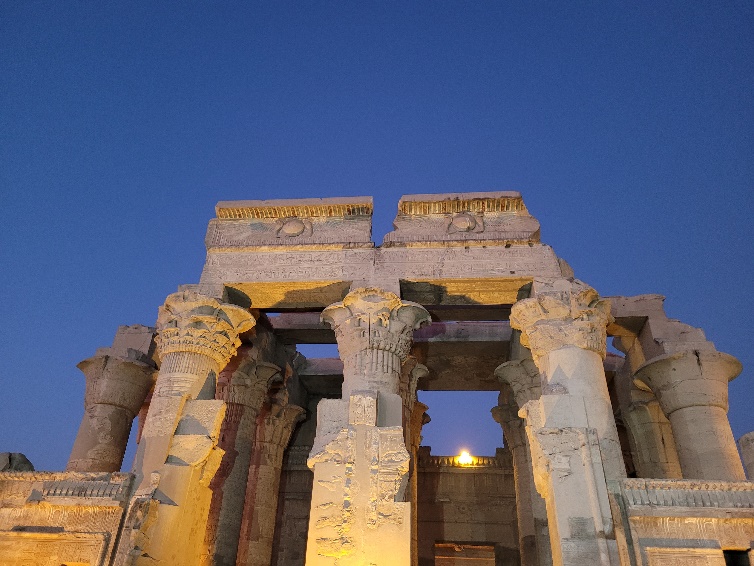 Navigation le soir «après récupération des brebis égarées » retour à Edfou Mercredi 08 marsPassage de l’écluse + Navigation retour à Louxor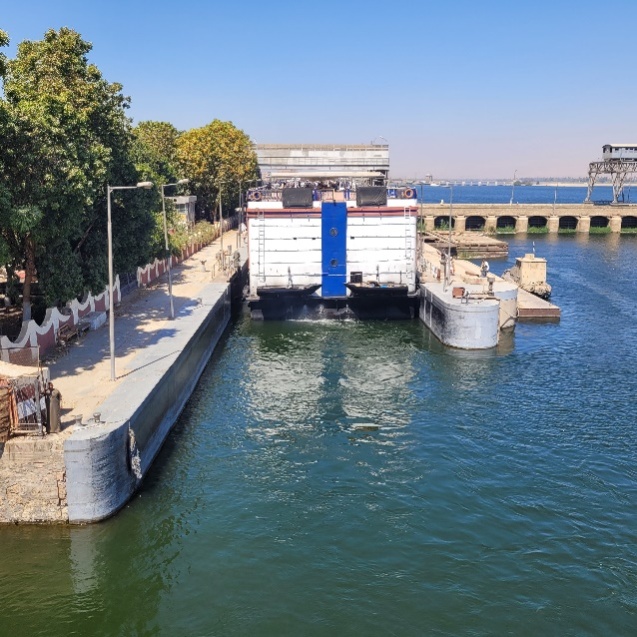 Conférence de Khaled sur l’Egypte contemporaine dans l’après-midiLarge exposé sur les modes de vie, les relations les religions en Egypte très intéressante cette découverte de la société Egyptienne Jeudi 09 marsTour en calèche à Louxor passage dans le Souque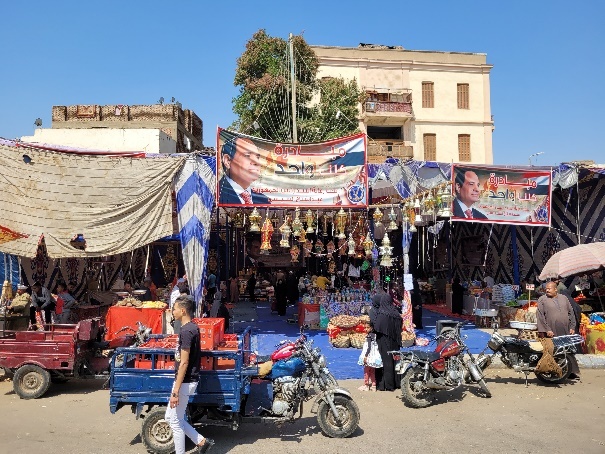 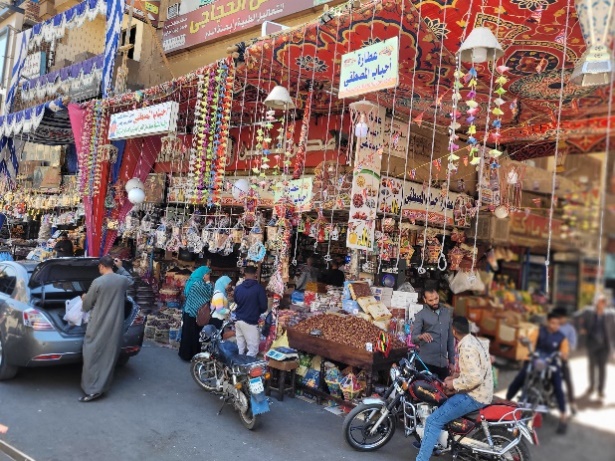 Au retour nous croisons le deuxième Groupe qui s’installe dans le  bateau Il est 15heures, nous quittons le bateau, retour en France les yeux remplis de fabuleuses images